ACTIVIDADES DE CONSOLIDACIÓN1. Complete the chart with the correct form of be: is am are                     2. Rewrite the sentences in 1 using the short forms ‘s, ‘m and ‘re.3. Write 5 (five) sentences (true or false) about Ajay Kumar, Rosa Perez Lopez, Nicolas Dupont and Gong Yue, correct the false.    EXAMPLE: Nicolas Dupont is a waiter in France.                                                                                  False. He’s a waiter in England.4. Read Ann-Marie’s self intro and use it as a model to write about you.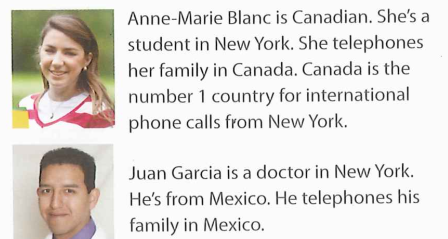 Hi. I’m Anne-Marie Blanc and I’m from Canada. I’m a student and a secretary.My mobile number is 619-73207 and my work number is 619 - 5590015.  Listen and write the phone numbers.a. David Medina ………………………….b. Sarah Connor ………………………….c. Stephen Carson …………………………..d. Nicole Johnson …………………………………                                            Ifrom JujuyMbappéFrom FranceYoua photographerCanadain North AmericaOxforda good university in England